Lampiran 1Pengembangan Instrumen Penelitian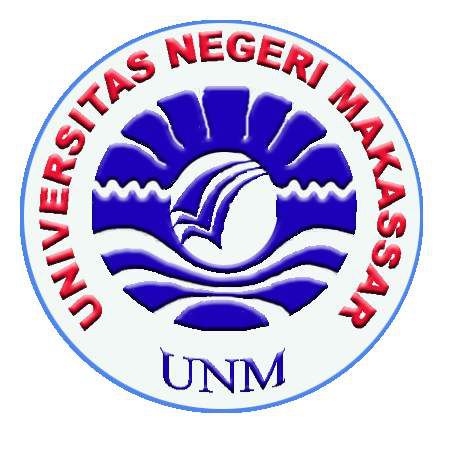 SARTIKA RAHMI084 504 012Fakultas Ilmu PendidikanPendidikan Luar BiasaUniversitas Negeri Makassar2012Lampiran 2JUDUL : 	 PEMBELAJARAN PENGUCAPAN HURUF VOKAL MELALUI CERMINARTIKULASI ANAK TUNARUNGU KELAS DASAR II                     SLB NEGERI PEMBINA TINGAT PROVINSI SULAWESI SELATANTeori/ Konsep PeubahCermin artikulasi didefinisikan sebagai alat latihan untuk mengontrol alat bicara dalam pengucapan, bagi anak dapat melihat gerakan otot bicaranya dalam mengucapkan vocal dan konsonan serta dapat meniru contoh gerakan alat bicara guru dan gurupun dapat mengontrol ucapan anak yang belum benar. Cermin digunakan untuk menyamakan posisi mulut anak dengan mulut guru pada saat pengajaran artikulasi bila terdapat kesalahan pada diri anak.Menurut Sedjaah dan Sukarja (1995; 6 ) mendefenisikan artikulasi sebagai berikut:Pembentukan ucapan lambing-lambang bunyi bahasa vocal dan konsonan sebagai akibat kerjasama organ artikulasi atau organ bicara.Pembatasan pengucapan bunyi bahasa tiap individu anak tunarungu dalam memfungsikan alat – alat bicaranya.Pembatasan pengucapan pola – pola bunyi bahasa vocal dan konsonan yang baku yaitu rongga penuturan suara.Kemudian menurut  Acharius Van Langen  (Sadjaah dan Sukarja, 1995:59) artikulasi adalah:Suatu pelayanan bina bicara yang menyebutkan sebagai suatu pembentukan suara terutama bagi anak tunarungu yang masih memiliki sisa pendengarannya bisa dimanfaatkan, selain intelagensinya motoris juga turut mempengaruhi keberhasilan pembentukan suara yang diinginkan, dikatakan juga pembentukan suara yang diperlukan koordinasi dari tiga unsur yang saling mempengaruhi yaitu unsur motoris seperti pernafasan, unsur vibrasi  yaitu tenggorokan dan pita suara, serta unsur yang beresonasi yaitu rongga penuturan (suara).Dua pendapat diatas dapat disimpulkan bahwa cermin artikulasi adalah alat untuk membantu anak tunarungu untuk  mengontrol pengucapan vokal. Pengucapan merupakan kata yang berasal dari kata ucap. Dalam kamus besar bahasa indonesia (1998, 1235) kata “ucap” berarti kata yang dilisankan, diujarkan. Hal ini dapat diartikan bahwa kata pengucapan adalah melisankan, mengeluarkan kata dalam bentuk suara baik itu bermakna maupun tidak berkmakna melalui organ suara, sedangkan huruf vokal dalam bahasa Indonesia adalah bunyi ujaran akibat adanya udara yang keluar dari paru – paru tidak terkena hambatan atau halangan.Berdasarkan dua pendapat diatas dapat disimpulkan bahwa pengucapan huruf vocal adalah mengeluarkan kata dalam bentuk suara.D. Petikan KurikulumKURIKULUM MATA PELAJARAN BAHASA INDONESIA KELAS DASAR II SEMESTER II SEKOLAH DASAR LUAR BIASA MURID TUNARUNGULampiran 3E. KISI –KISI INSTRUMENSatuan Pendidikan 	: SLB NEGERI PEMBINA TINGKAT Mata Pelajaran	: Bahasa IndonesiaMateri penelitian	: Pengucapan huruf  Kelas		: Dasar II Lampiran 4F. FORMAT INSTRUMEN TES Satuan Pendidikan  : SLB NEGERI PEMBINA TINGKAT PROVINSI SULAWESI SELATANMata Pelajaran	:  Bahasa IndonesiaMateri penelitian	: Pengucapan Huruf                                       Kelas		: Dasar IINama Murid	: Hari / tanggal	: JUDUL:	PEMBELAJARAN PENGUCAPAN HURUF VOKAL MELALUI CERMIN ARTIKULASI ANAK TUNARUNGU KELAS DASAR II SLB NEGERI PEMBINA TINGAT PROVINSI SULAWESI SELATANG. Format Penilaian TesMohon Bapak/ ibu dosen atas kesediaan waktunyadalam memberikan bantuanUntuk memberikan penilaian objektif instrumen kami, dengan cara menceklis sesuai atau tidak  sesuai pada kolom/ lajur yang dinilai.Atas bantuan bapak/ ibu dosen , saya mengucapkan banyak terima kasih .Petunjuk :Penilaian dilakukan dengan memberikan tanda ceklis (√) pada kolom keriteria  di bawah ini :                                                                                                Makassar ,      9  mei 2013RENCANA PELAKSANAAN PEMBELAJARAN (RPP)TEMATIK NAMA SEKOLAH 		: SLB NEGERI PEMBINA MAKASSAR SATUAN PENDIDIKAN 	: SDLB-B (TUNARUNGU)KELAS/SEMESTER 		: II / IITEMA 			:  Aku dan keluargakuMATA PELAJARAN 	: BAHASA INDONESIAMATEMATIKAILMU PENGETAHUAN SOSIAL ALOKASI WAKTU 		:  2 KALI PERTEMUAN (4 x 35 MENIT)Standar kompetensiBahasa Indonesia Membaca nyaring suku kata, kata dan kalimat sederhanaMatematika Menggunakan bilangan dalam pemecahan masalahIlmu pengetahuan sosial Memahami kedudukan dan peran anggota keluarga dan lingkungan keluargaKompetensi DasarBahasa Indonesia Membaca nyaring suku kata, dan kataMatematikaMengenal dan menggunakan bilangan dalam pemecahan masalahIlmu pengetahuan sosialMendeskripsikan kedudukan dan peran anggota keluargaIndikatorKognitif : Membaca nyaring huruf vokal a, i, u, e, oMembaca nyaring suku kataMenemukan huruf vocal dalam kata benda Membilang atau menghitung secara urutMenyebutkan kedudukan dan peran anggota keluargaPsikomotor Menyusun huruf vokal a, i, u, e, o yang diacakMelafalkan huruf vokal a, i, u, e, oMenyebutkan banyak bendaMencocokkan diri, saudara, dan orang tua serta perannya dalam anggota keluargaAfektif KarakterMenunjukkan perilaku berkarakter meliputi teliti, rasa ingin tahu, peduli sosial, kerja keras, dan bekerja samaKeterampilan sosialMenunjukkan kemampuan keterampilan sosial meliputi: bertanya, beserta menghargai  guru dan temanTujuan pembelajaranTujuan pembelajaran Kognitif ;produkMurid mampu membaca nyaring setiap huruf vokal dengan jelas Murid dapat menemukan huruf vokal dalam bacaan singkat dengan tepatMurid dapat membilang atau menghitung secara urutMurid dapat menyebutkan kedudukan yang peran anggota keluarga seperti ayah adalah kepala keluarga yang berperan sebagai pelindung dan mencari nafkah untuk keluarga.ProsesMurid dapat mengenal huruf vokalMurid dapat menyebutkan peran anggota keluargaPsikomotor Murid mampu menyusun huruf vokal sesuai perintah dengan benarMurid mampu melafalkan huruf vokal sesuai dengan urutan secara tepatMurid mampu menyebutkan banyak bendaMurid mampu mencocokkan diri, saudara, dan orang tua serta kedudukan dan perannya dalam keluarga dengan benar melafalkanAfektif Karakter Menunjukkan perilaku mampu dan bersungguh – sungguh dalam memperbaiki ucapan denan benarKeterampilan sosial Menunjukkan kemampuan berkomunikasi baik dengan guru maupun teman yang lainnyaMateri pembelajaranMengucapkan huruf, suku kata dan kataMembilang atau menghitung banyak bendaMengenal identitas keluargaModel dan metode pembelajaran Model pembelajaran :  TematikMetode pembelajaran : metode demonstrasiSumber/ media pembelajranBuku paket bahasa Indonesia, matematika dan IPS kelas IICermin artikulasiKartu kata bergambarProses  belajar mengajarPendahuluan PENILAIAN Teknik penilaian    : tindakan Bentuk instrumen  : perintahInstrumentSoal tesTes lisan                                                                                                   Makassar, 7 mei 2013                                                                                                         Peneliti :                                                                                                     Sartika Rahmi                                                                                                      084 504 012				Hasil Uji LapanganValidasi  Penggunaan cermin artikulasi pada anak tunarungu kelas dasar II di SLB Negeri Pembina Tingkat Provinsi Sulawesi Selatan.Keterangan:n= 20        = 120                 k= 3                        = 120                             =  720120     = 240Dimana, Varians antara subyek yang dikenai ratingVarians eror, yaitu varians interaksi antara subjek (s) dan rater (r). Rehabilitasi rata-rata rating dari ketiga rater  tersebut   adalah: = ( () /         = 0,75            Berdasarkan hasil perhitungan reabilitas rata-rata rating di atas maka dapat disimpulkan bahwa validasi untuk  Penggunaan cermin artikulasi pada anak tunarungu kelas dasar II di SLB Negeri Pembina Tingkat Provinsi Sulawesi Selatan. dikategorikan sudah memenuhi syarat dalam keadaan valid dan reabel untuk diujikan berdasarkan dengan hasil dari ketiga rater,  yang didapatkan adalah  0,75.	Laporan HasilTelah diperiksa/dikoreksi oleh masing-masing pembimbing dan dinyatakan layak untuk melanjutkan instrumen tersebut dalam penjaringan data di lapangan.Drs. Djoni Rosyidi, M. Si		                  (............................................)Dra. Tatiana Meidina, M. Si		        (............................................)NOSTANDAR KOMPETENSIKOMPETENSI DASARMembaca nyaring suku kata, kata, dan kalimat sederhana1.1 Membaca nyaring suku kata dan kataPEUBAH PENELITIANASPEK YANG DINIAIINDIKATORJENIS TESNOITEMJML ITEMPeningkatan kemampuan mengucapkan huruf vocal melalui cermin artikulasi Mengucapkan hurufVokalMembaca nyaring  huruf vocal a, i, u, e, oTes perbuatan1, 2,3, 4, 55Peningkatan kemampuan mengucapkan huruf vocal melalui cermin artikulasi Mengucapkan hurufSuku kata Membaca nyaring suku kata ba, bi, bu, be,bo,da, di, du, de, do, wa, wi, wu, we, woTes perbuatan6 - 1515JumlahJumlahJumlahJumlahJumlah20No.Item TesKriteria PenilaianKriteria PenilaianKriteria PenilaianNo.Item TesTidak MampuMampu dengan BantuanMampu dengan BenarMengucapkan huruf vocal Mengucapkan huruf‘a’Mengucapkan huruf ‘i’Mengucapkan huruf‘u’Mengucapkan huruf‘e’Mengucapkan huruf‘o’Mengucapkan suku kataMengucapkan suku kata‘ba’Mengucapkan suku kata ‘bi’Mengucapkan suku kata ‘bu’Mengucapkan suku kata ‘be’Mengucapkan suku kata ‘bo’Mengucapkan suku kata ‘da’Mengucapkan suku kata ‘di’Mengucapkan suku kata ‘du’Mengucapkan suku kata ‘de’Mengucapkan suku kata ‘do’Mengucapkan suku kata ‘wa’Mengucapkan suku kata ‘wi’Mengucapkan suku kata ‘wu’Mengucapkan suku kata ‘we’Mengucapkan suku kata ‘wo’    JumlahNo.Aspek yang di nilaisesuaiTidak sesuaiMengucapkan huruf  vokalMengucapkan huruf ‘a’Mengucapkan huruf ‘i’Mengucapkan huruf ‘u’Mengucapkan huruf ‘e’Mengucapkan huruf  ‘o’Mengucapkan suku kataMengucapkan suku kata ‘ba’Mengucapkan suku kata ‘bi’Meengucapkan  suku kata ‘bu’Mengucapkan suku kata ‘be’Mengucapkan suku kata ‘bo’Mengucapkan suku kata ‘da’Mengucapkan suku kata ‘di’Mengucapkan suku kata ‘du’Mengucapkan suku kata ‘de’Mengucapkan suku kata ‘do’Mengucapkan suku kata ‘wa’Mengucapkan suku kata ‘wi’Mengucapkan suku kata ‘wu’Mengucapkan suku kata ‘we’Mengucapkan suku kata ‘wo’No. Kegiatan / waktufaseLangkah-langkah pelaksanaan pembelajaran1 Kegiatan awal ( 10 menit)persiapanBerdoa bersama dipimpin oleh guruGuru mengabsen muridMemberikan gambaran umum tentang materi yang akan diajarkan2 Kegiatan inti (55 menit)EksplorasiGuru menyiapkan gambar benda kemudian anak di suruh untuk memilih salah satu gambar tersebut dan mengucapkan namanya. Secara bersamaan mengajak anak mendengarkan dan memperhatikan bibir peneliti, kemudian peneliti mengucapkan kata tersebut dan anak  menirukannya. Anak kemudian diajak untuk meraban huruf vokal yang ada pada gambar Selanjutnya anak melakukan pernafasan dengan cara meniup lilin atau meniup kertas guna melatih pernafasannyaMurid diajak untuk berlatih mengucapkan huruf vokal melalui kartu kata bergambar didepan cermin artikulasiMurid diberikan bacaan singkat. 3Kegiatan akhir (5 menit)komfirmasiBersama dengan murid menyimpulkan materi pembelajaranMenyampaiakan pesan moral pada muridMenutup pelajaran dengan mengucapkan salam NoItem tesKriteriaKriteriaKriteriaNoItem tesTMKMMNoItem tes01212345Mengucapkan huruf  ‘a’Mengucapkan huruf ‘I’Mengucapkan huruf ‘u’Mengucapkan huruf ‘e’Mengucapkan huruf  ‘o’SUBYEKRATERRATERRATERTT`SUBYEKIIIIIITT`       12226362222636322263642226365222636       622263672226368222636922263610222636           11222636122226361322263614222636152226361622263617222636182226361922263620222636404040 7201600160016004800 720808080240 720